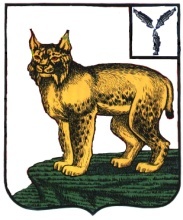 АДМИНИСТРАЦИЯТУРКОВСКОГО МУНИЦИПАЛЬНОГО РАЙОНАCАРАТОВСКОЙ ОБЛАСТИПОСТАНОВЛЕНИЕОт 16.01.2020 г.      № 12О внесении изменения в постановление администрации Турковского муниципального района от 30 декабря 2019 года  №  1877В соответствии со статьей 65 Федерального закона от 29 декабря 2012 года № 273-ФЗ «Об образовании в Российской Федерации», Уставом Турковского муниципального района администрация Турковского муниципального района ПОСТАНОВЛЯЕТ:1. Внести в постановление администрации Турковского муниципального района от 30 декабря 2019 года № 1877 «Об установлении размера платы, взимаемой с родителей (законных представителей) за присмотр и уход за ребенком, осваивающим образовательные программы дошкольного образования, в муниципальных образовательных учреждениях Турковского муниципального района, осуществляющих образовательную деятельность по реализации образовательных программ дошкольного образования» изменение, изложив приложение к постановлению в новой редакции согласно приложению.2. Опубликовать настоящее постановление в районной газете «Пульс» и разместить на официальном сайте администрации Турковского муниципального района в информационно-телекоммуникационной сети «Интернет».3. Настоящее постановление вступает в силу со дня его официального опубликования и распространяется на правоотношения, возникшие с 1 января 2020 года.4. Контроль за исполнением настоящего постановления возложить на заместителя главы администрации муниципального района - начальника управления образования администрации муниципального района Исайкина С.П. Глава Турковскогомуниципального района						    А.В. Никитин                                                          Приложение к постановлению                                                               администрации муниципального                                                          района от 16.01.2020 г. № 12   «Приложение к постановлениюадминистрации муниципального района от 30.12.2019 г. № 1877Размер платы, взимаемой с родителей (законных представителей) за присмотр и уход за ребенком, осваивающим образовательные программы дошкольного образования, в муниципальных образовательных учреждениях Турковского муниципального района, осуществляющих образовательную деятельность по реализации образовательных программ дошкольного образования1. В муниципальных дошкольных образовательных учреждениях рп. Турки – 1129,5 руб. в месяц;2. В сельских муниципальных образовательных учреждениях, реализующих основную общеобразовательную программу дошкольного образования– 950 руб. в месяц».